Early Years Menu 2023/24 – Week 3MondayTuesday WednesdayThursdayFridayLUNCHLUNCHLUNCHLUNCHLUNCH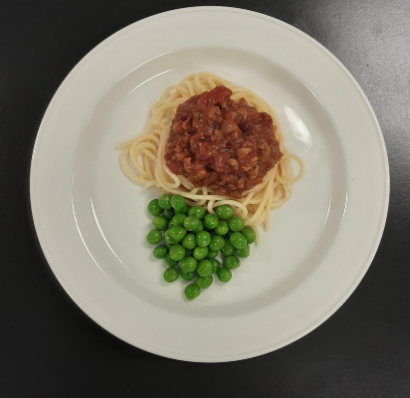 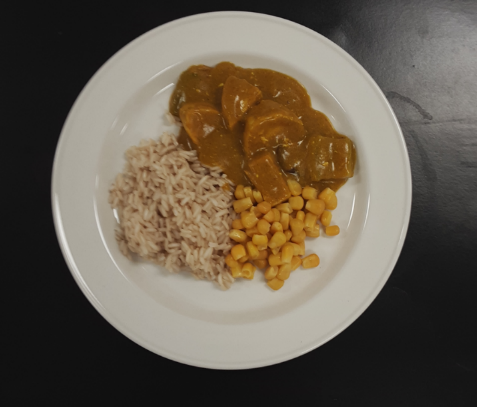 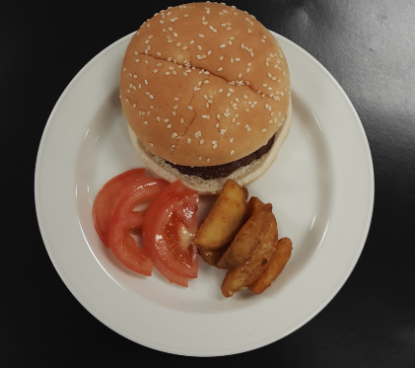 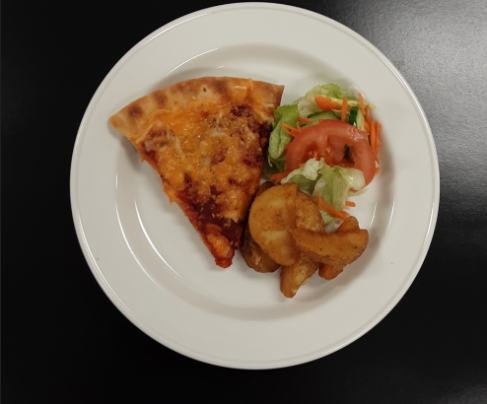 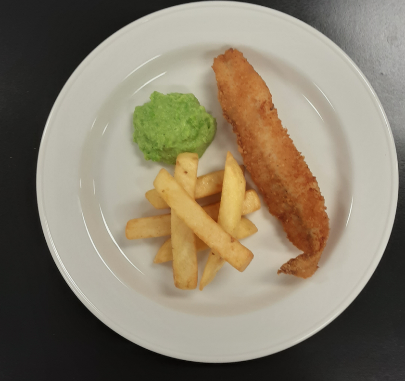 Spaghetti Bolognese & peasChicken curry, rice & sweetcornBeef burger in a bun, potato wedges & sliced tomatoesHomemade cheese & tomato pizza, potato wedges & mixed salad (V)Fish, chips & mushy peasDINNERDINNERDINNERDINNERDINNER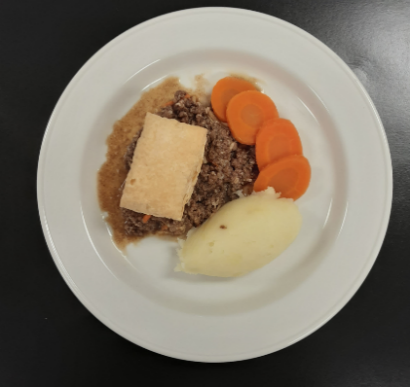 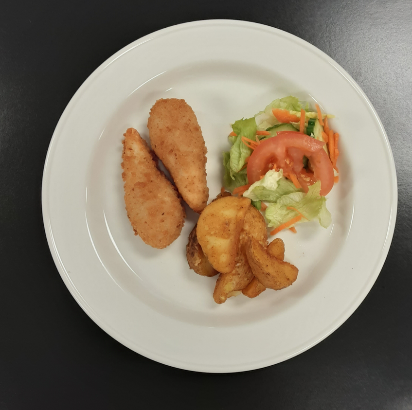 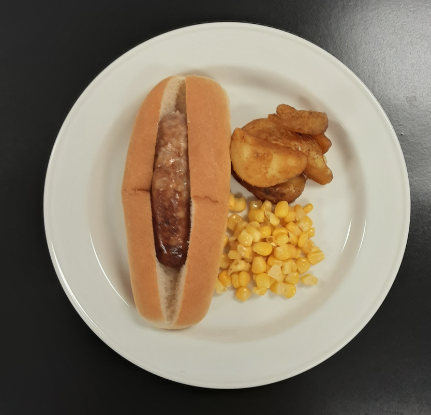 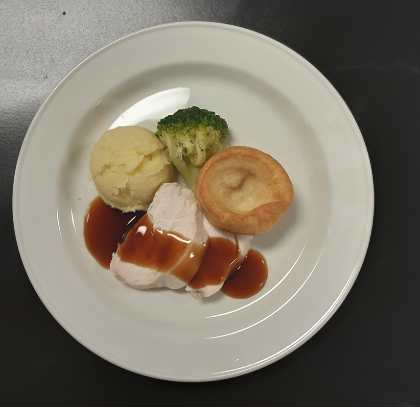 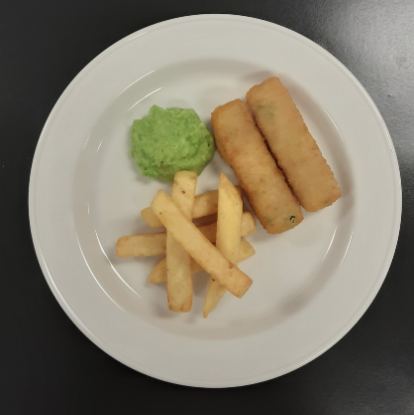 Steak mince pie, mashed potato & carrotsChicken goujons, potato wedges & mixed saladHotdog, potato wedges & sweetcornRoast chicken, Yorkshire pudding, mashed potato & broccoliSalmon fish fingers, chips & mushy peas